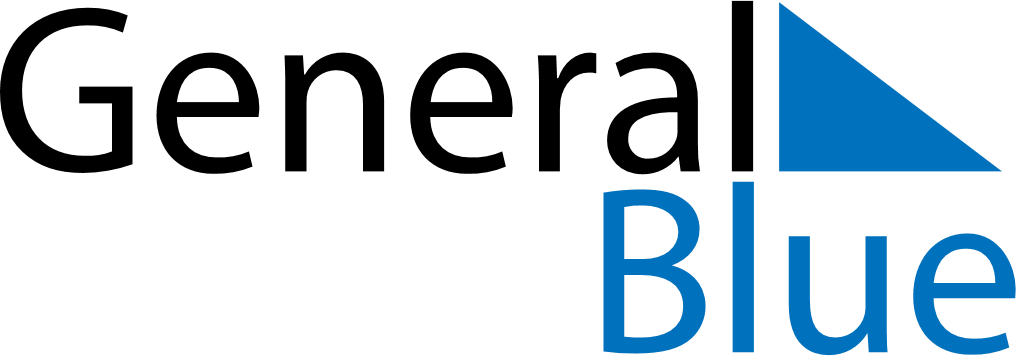 February 2021February 2021February 2021February 2021SloveniaSloveniaSloveniaMondayTuesdayWednesdayThursdayFridaySaturdaySaturdaySunday1234566789101112131314Prešeren Day, the Slovenian Cultural HolidayCarnival15161718192020212223242526272728